Najpiękniejsza Palma Wielkanocna – regulaminREGULAMIN  KONKURSU  PLASTYCZNEGO
„NAJPIĘKNIEJSZA  PALMA  WIELKANOCNA”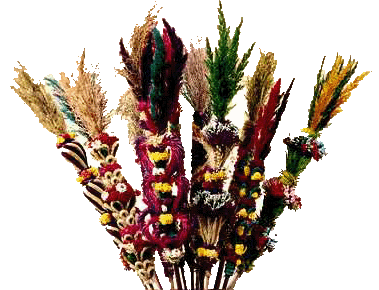 Ogłoszenie konkursu: 29.03.2022 r.
Rozstrzygnięcie konkursu: 12.04.2022 r.
Miejsce: Zespół Szkolno- Przedszkolny nr 1 w GliwicachORGANIZATORZY: Daria Stepaniak, Dagmara Cąpała- Marek PRZEDMIOT KONKURSU
Przedmiotem konkursu jest wykonanie tradycyjnej palmy wielkanocnej -   dowolną  techniką  w  formie  przestrzennej tj. wykończona z każdej strony.  Ze względów technicznych długość palmy nie powinna przekraczać 1,5 m.CELE KONKURSUpopularyzowanie tradycji wykonywania palm wielkanocnychpogłębienie wiedzy na temat symboliki i znaczenia palmy w obrzędowości ludowej; materiałów i technik jej wykonania oraz form zdobienia.rozwijanie kreatywnościpogłębianie umiejętności plastycznych w dziedzinie tradycyjnego bibułkarstwa pobudzanie aktywności twórczej.zainteresowanie dzieci rękodziełem ludowym;promowanie młodych talentów plastycznych.UCZESTNICYKonkurs adresowany jest do osób indywidualnych.Konkurs skierowany jest do dzieci w wieku przedszkolnym oraz uczniów szkół I klas podstawowych Zespołu Szkolno- Przedszkolnego nr 1 w Gliwicach.Konkurs został podzielony na trzy kategorie wiekowe:dzieci w wieku przedszkolnym 3-4 letnie;dzieci w wieku przedszkolnym 5-6 letnie ;uczniowie klas 1 podstawowych;+ kategoria specjalna „nagroda publiczności”, w której pod uwagę brane będą  prace uczestników konkursu ze wszystkich grup wiekowych.WARUNKI UDZIAŁU W KONKURSIEWykonanie tradycyjnej palmy wielkanocnej (ze względów technicznych długość palmy nie może przekroczyć 1,5 m).Parce powinny być wykonane w domu, wspólnie z rodzicami. Na konkurs można zgłosić maksymalnie 1 palmę jednego autora wykonaną dowolną techniką.Przytwierdzenie do pracy metryczki zawierającej następujące informacje: Imię i nazwisko uczestnika konkursu, grupa przedszkolna/ klasa.Każdy uczestnik konkursu zobowiązany jest dostarczyć palmę do dnia 8 kwietnia 2022 r., zapisać się u Organizatorów. Ocenie podlegają wyłącznie prace zgłoszone w odpowiednim czasie organizatorom (sala grupy 3latków, na terenie przedszkola).OCENA PRAC1. Zgłoszone prace zostaną zarejestrowane i poddane selekcji przez Komisję Konkursową powołaną przez Dyrektora Zespołu Szkolno- Przedszkolnego nr 1.
2. Oceny prac dokona Komisja Konkursowa w dniu 12.04.2022 r., przyznane zostaną miejsca i wyróżnienia. Decyzja Komisji  jest niepodważalna.
4. Ocenie nie będą podlegać prace wykonane zbiorowo.
5. Przy wyborze tradycyjnej palmy Komisja zastosuje następujące kryteria oceny:dobór odpowiednich materiałów i elementów zdobniczychwalory artystyczne pracywkład dziecka w wykonaniu pracy;różnorodność użytych materiałów tworzących palmy;tradycyjne techniki tworzenia motywów  palmy;kompozycja, dobór barw, architektura bryły;nawiązanie do tradycyjnych palm wielkanocnych.6. „Nagroda publiczności” – dnia 08.04.2022r. zostanie utworzony post konkursowy na oficjalnym koncie Przedszkola Miejskiego nr 2 na portalu społecznościowym Facebook (https://www.facebook.com/pm2gliwice/). W tej kategorii zwycięży ta praca pod, której zdjęciem pojawi się największa ilość like’ów . 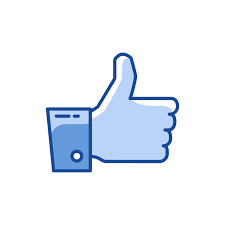 ROZSTRZYGNIĘCIE  KONKURSU,  ZASADY  PRZYZNAWANIA  NAGRÓD1. Rozstrzygnięcie konkursu, ogłoszenie wyników i rozdanie nagród nastąpi w dniu 12 kwietnia 2022 r. w Zespole Szkolno- Przedszkolnym nr 1.                                                                      2.W kategorii „Nagroda publiczności”, wygra ta praca, która zdobędzie największą liczbę like’ów.                                                                                                                                        3. Zdobywcom miejsc i wyróżnień przyznane zostaną nagrody rzeczowe i dyplomy.
4. Finaliści są zobowiązani do odbioru nagrody osobiście oraz dokonania potwierdzenia odbioru nagrody.. POSTANOWIENIA KOŃCOWEUdział w konkursie jest jednoznaczny z wyrażeniem zgody przez każdego uczestnika na wykorzystanie i przetwarzanie swoich danych osobowych przez Organizatora w celu wyłonienia zwycięzcy i przyznania nagrody; umieszczenia danych w materiałach publikowanych przez Organizatorów i na stronie internetowej placówki; promocji konkursu lub idei konkursu.Uczestnik konkursu ma prawo wglądu do swoich danych osobowych oraz ich weryfikacji.Organizatorzy zastrzegają sobie prawo do zmiany niniejszego Regulaminu.